26.8.2021ČESKÝ POHÁR – 31. ročník – II. stupeňZPRÁVA č. 3 k ČP 20211.  II. stupeň 31. ročníku ČP – muži   1.1.  Oprava Zpráv č.21. větev (vylučovací) – správně:1. kolo – sobota 11.9.2021, začátek 10.30 hodinutkání	pořadatel	hosté                   .         č. 	 1	KOC Sušice		-	Sokol Hluboká n.Vl. 	 2	Sokol Horažďovice	-	SKUŘ Plzeň B	 3	Sokol Horní Jiřetín	-	TTC Litvínov	 4	TTC Duchcov 	-	Lokomotiva Česká Lípa	 5	Sokol Stěžery B	-	Sokol Kosmonosy         (dohodou 12.9.2021 14.00 v Kosmonosích)		 6	TJ Fryšták		-	TŽ Třinec	 6	Sokol Jestřebí		-	Sokol Štíty	 7	Sokol Ondratice B	-	AMON Kunovice	    zač. 8.30	 8	TJ Fryšták		-	Dragon Vyškov2. větev (skupinová) – správně Skupina E	neděle 12.9.2021čas.pořad	prezentace do 9.45	1. kolo	10.00	Orel Vysoké Mýto – TJ Lanškroun, Sokol Stěžery A – SK Dobré	2. kolo	13.30		TJ Lanškroun – SK Dobré, Orel Vysoké Mýto – Sokol Stěžery A	3. kolo	15.30	Sokol Stěžery A – TJ Lanškroun, SK Dobré – Orel Vysoké MýtoOmlouváme se za chybné údaje ve Zprávě č.2.1.2.  Změna  2. větev (skupinová) – změna Skupina BSchválena dohoda družstev na změně termínu na 19.9.2021.Ostatní pokyny vydané na původní termín zůstávají beze změny.1.3. Soupisky – muži  Podle rozpisu II. stupně ČP (bod č. 12) měli účastníci zadat soupisky družstev do Registru do 20.8.2021.K dnešnímu dni nejsou zadány soupisky těchto družstev: El Niňo A, B, C, D, HB Ostrov H.Brod A, B, SKST Cheb, Slavia Praha, Sokol Stěžery A, B,  TJ Fryšták, Sokol Lány, MK Řeznovice.1.4.	Český pohár na STISuNa STISu jsou termíny, rozlosování, časy začátků a hrací plány Českého poháru. Pokyny k zadávání zápisů  jsou ve Zprávách k ČP č.1.2.  II. stupeň 31. ročníku ČP – ženy 2.1. Semifinále (1.kolo)Termín		Sobota 4.12.2021Pořadatel,	skupina A Sparta Prahaúčastníci	SK Dobré A, El Niňo Praha, ZŠ Vyšší Brod, TJ Lomnice, Sparta Praha	skupina B KST Olomouc	MH ST Ostrava, SK Dobré B, Sokol Štíty, SK Kolšov, KST OlomoucSystém	Dvoustupňový systém, 2 skupiny po 5. družstvech, utkání do vítězného bodu	nasazená družstva (sk.A SK Dobré, sk.B MH Ostrava) přímo do II. stupně.	Další informace v hracím plánu.Časový pořad	I. stupeň	 9.30 	1. kolo – 4 družstva, 2 utkání KO, vítězové do 2. kola, poražení o pořadí		11.00	2. kolo – 2 družstva o postup do II. st., poražení z 1. kola o pořadí	II. stupeň	14.00	vítěz I. stupně – nasazené družstvo2.2.  Soupisky – ženy  Nový termín na zadání soupisek družstev žen : do 15.10.2021.3. Hygienická opatřeníVV ČAST schválil, z důvodů přetrvávajících mimořádných opatření k zamezení šíření onemocnění covid -19, pro konání mistrovských a nemistrovských utkání ve stolním tenisu „PRAVIDLA PRO KONÁNÍ SOUTĚŽÍ VE STOLNÍM TENISU“, která jsou zveřejněná na webu ČAST na adrese: https://www.ping-pong.cz/wp-content/uploads/2021/08/Pravidla-pro-kon%C3%A1n%C3%AD-sout%C4%9B%C5%BE%C3%AD-2021-22_pandemie.pdf Těmito „Pravidly“ jsou povinni se řídit účastníci i pořadatelé utkání Českého poháru. 		Drozda Václav		předseda STK ČÁST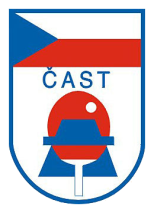 ČESKÁ ASOCIACE STOLNÍHO TENISUCZECH TABLE TENNIS ASSOCIATION, IČ: 00676888160 17, Praha 6, Zátopkova 100/2, pošt. schránka 40www.ping-pong.cz , e-mail: ctta@cuscz.cz  fax: 00420 242 429 250ČESKÁ ASOCIACE STOLNÍHO TENISUCZECH TABLE TENNIS ASSOCIATION, IČ: 00676888160 17, Praha 6, Zátopkova 100/2, pošt. schránka 40www.ping-pong.cz , e-mail: ctta@cuscz.cz  fax: 00420 242 429 250ČESKÁ ASOCIACE STOLNÍHO TENISUCZECH TABLE TENNIS ASSOCIATION, IČ: 00676888160 17, Praha 6, Zátopkova 100/2, pošt. schránka 40www.ping-pong.cz , e-mail: ctta@cuscz.cz  fax: 00420 242 429 250ČESKÁ ASOCIACE STOLNÍHO TENISUCZECH TABLE TENNIS ASSOCIATION, IČ: 00676888160 17, Praha 6, Zátopkova 100/2, pošt. schránka 40www.ping-pong.cz , e-mail: ctta@cuscz.cz  fax: 00420 242 429 250ČESKÁ ASOCIACE STOLNÍHO TENISUCZECH TABLE TENNIS ASSOCIATION, IČ: 00676888160 17, Praha 6, Zátopkova 100/2, pošt. schránka 40www.ping-pong.cz , e-mail: ctta@cuscz.cz  fax: 00420 242 429 250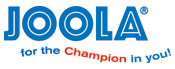 